Здравствуйте уважаемые студенты группы М – 21! Сегодня у нас 19.10.20 и в расписании стоит ИГ третьей парой.  Тема занятия «Построение уклона и конусности» Выполните конспект, который будет считаться упражнением №4 в тетради и закончите с заданиями на форматах А 4 №3;4 «Деление окружности», «Сопряжения», также проверьте задолженности по выполнению предыдущих заданий. Конспект прилагается, (запишите его в тетрадь и устно ответьте на вопросы). Все  сфотографируйте и отправьте на почту ДЗ техникума dzntmsh@ mail.ru с указанием от кого, № группы , предмет и ФИО преподавателя. Успехов!  Суханов В.Г.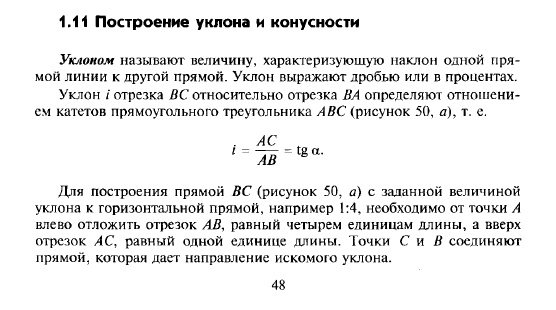 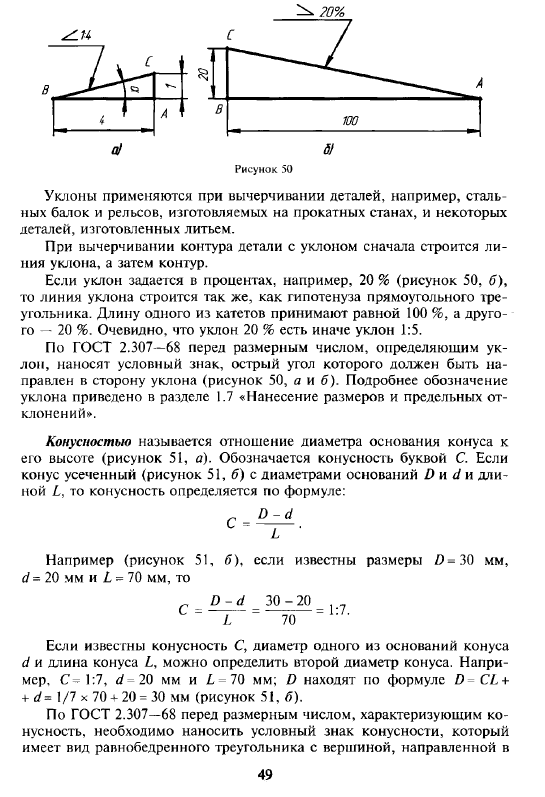 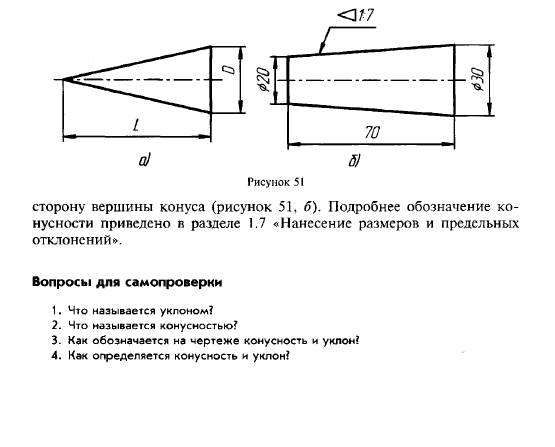 